Publicado en Madrid el 04/03/2024 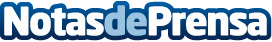 Ofi-Logic: asegurando el futuro empresarial a través del mantenimiento informáticoOptar por una empresa de mantenimiento informático es una de las decisiones más cruciales para cualquier empresa. En el contexto actual, donde las estrategias empresariales están intrínsecamente ligadas a las estrategias de TI, Ofi-Logic emerge como el aliado estratégico que las empresas necesitan para crecer de manera eficiente y seguraDatos de contacto:Ofi-LogicOfi-Logic916651785Nota de prensa publicada en: https://www.notasdeprensa.es/ofi-logic-asegurando-el-futuro-empresarial-a Categorias: Telecomunicaciones Madrid Software Otros Servicios Digital http://www.notasdeprensa.es